 Réussir en grammaire au CM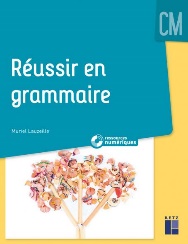 1- Les groupes dans la phrase1- Les groupes dans la phrase1- Les groupes dans la phrase1- Les groupes dans la phraselundi 2/09séance 130’Lecture, compréhension du texte et approche de la notionmardi 3/09séance 240’Réactivation des connaissancesjeudi 5/09séance 345’Approfondissement de la notionvendredi 6/09séance 430’Leçon à mémoire visuelle vendredi 6/09séance 530’Entrainement et réinvestissement2- Le sujet2- Le sujet2- Le sujet2- Le sujetlundi 9/09séance 130’Lecture, compréhension du texte et approche de la notionmardi 10/09séance 240’Réactivation des connaissancesjeudi 12/09séance 345’Approfondissement de la notionvendredi 13/09séance 430’Leçon à mémoire visuellevendredi 13/09séance 530’Entrainement et réinvestissement3- Les phrases affirmative et négative3- Les phrases affirmative et négative3- Les phrases affirmative et négative3- Les phrases affirmative et négativelundi 16/09séance 130’Lecture, compréhension du texte et approche de la notionmardi 17/09séance 240’Réactivation des connaissancesjeudi 19/09séance 345’Approfondissement de la notionvendredi 20/09séance 430’Leçon à mémoire visuellevendredi 20/09séance 530’Entrainement et réinvestissementPoint d’étapePoint d’étapePoint d’étapePoint d’étapelundi 23/09séance 130’Ateliers d’entrainementEvaluation mardi 24/09séance 240’Ateliers d’entrainementEvaluation jeudi 26/09séance 345’Ateliers d’entrainementEvaluation vendredi 27/09séance 4séance 530’Ateliers d’entrainementEvaluation 4- Le verbe4- Le verbe4- Le verbe4- Le verbelundi 30/09séance 130’Lecture, compréhension du texte et approche de la notionmardi 1/10séance 240’Réactivation des connaissancesjeudi 3/10séance 345’Approfondissement de la notionvendredi 4/10séance 430’Leçon à mémoire visuellevendredi 4/10séance 530’Entrainement et réinvestissement5- Le présent des verbes en ER, être et avoir5- Le présent des verbes en ER, être et avoir5- Le présent des verbes en ER, être et avoir5- Le présent des verbes en ER, être et avoirlundi 7/10séance 130’Lecture, compréhension du texte et approche de la notionmardi 8/10séance 240’Réactivation des connaissancesjeudi 10/10séance 345’Approfondissement de la notionvendredi 11/10séance 430’Leçon à mémoire visuellevendredi 11/10séance 530’Entrainement et réinvestissement6- Le présent des autres verbes6- Le présent des autres verbes6- Le présent des autres verbes6- Le présent des autres verbeslundi 14/10séance 130’Lecture, compréhension du texte et approche de la notionmardi 15/10séance 240’Réactivation des connaissancesjeudi 17/10séance 345’Approfondissement de la notionvendredi 18/10séance 430’Leçon à mémoire visuellevendredi 18/10séance 530’Entrainement et réinvestissementVacances d’automneVacances d’automneVacances d’automneVacances d’automnePoint d’étapePoint d’étapePoint d’étapePoint d’étapeséance 130’Ateliers d’entrainementEvaluation séance 240’Ateliers d’entrainementEvaluation séance 345’Ateliers d’entrainementEvaluation séance 4séance 530’Ateliers d’entrainementEvaluation 7- La ponctuation dans la phrase7- La ponctuation dans la phrase7- La ponctuation dans la phrase7- La ponctuation dans la phraseséance 130’Lecture, compréhension du texte et approche de la notionséance 240’Réactivation des connaissancesséance 345’Approfondissement de la notionséance 430’Leçon à mémoire visuelleséance 530’Entrainement et réinvestissement